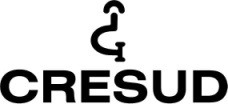 Buenos Aires, 2 de diciembre de 2021SeñoresCOMISION NACIONAL DE VALORESPresenteDe nuestra mayor consideración:Nos dirigimos a ustedes en representación de CRESUD S.A.C.I.F. Y A. (la “Sociedad”) a los efectos de comunicarles que entre el 17 y el 25 de noviembre de 2021 ciertos tenedores de opciones han ejercido su derecho para adquirir acciones adicionales. Por ello, se procederá a dar el alta de un total de 163.813 acciones ordinarias de la Sociedad, de valor nominal VN ARS 1. Como resultado del mencionado ejercicio han ingresado a la Sociedad USD 92.718,16. A partir del ejercicio de dichas opciones, la cantidad de acciones y el capital social de la Sociedad pasa de ser 591.717.174 a 591.880.987, y la nueva cantidad de opciones en circulación pasa de ser 89.925.630 a 89.761.817.Asimismo, les informamos que el ejercicio de las opciones ha sido efectuado de conformidad con los términos y condiciones establecidos en el prospecto de emisión de fecha 12 de febrero de 2021 y avisos complementarios, con relación a la oferta realizada por la Sociedad de 90.000.000 acciones ordinarias escriturales y 90.000.000 opciones para suscribir acciones ordinarias (warrants).Sin otro particular, los saludamos muy atentamente.Lucila Huidobro			Apoderada